AP European HistoryEuropean Geography Quiz – Blank Map Template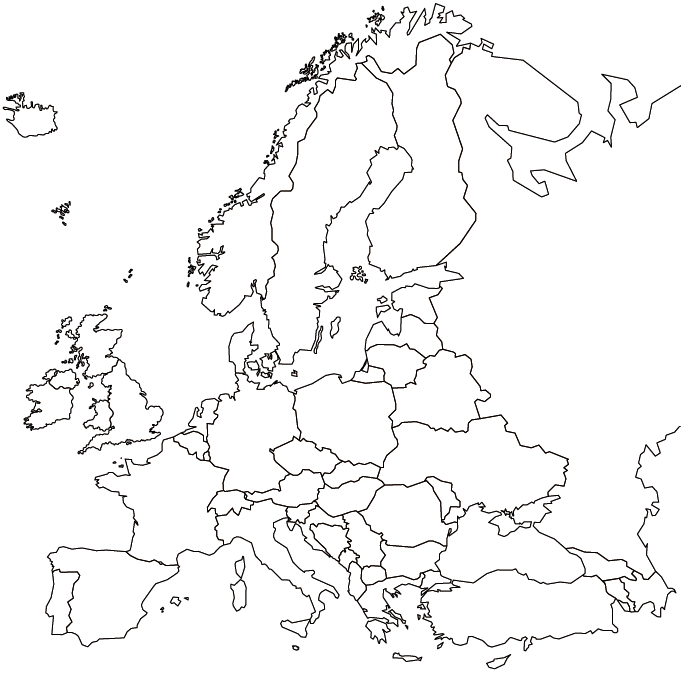 